MONDAYTUESDAYWEDNESDAYTHURSDAYSpelling A-Z ActivitiesSpelling A-Z ActivitiesSpelling A-Z ActivitiesSpelling A-Z ActivitiesMorning Meeting/CalendarMorning Meeting/CalendarMorning Meeting/CalendarMorning Meeting/CalendarSpelling/PhonicsPattern of Study: _TCH/-DGE G  (Tara West Week 29 (pages 904-933)Activity: Write School to Home ListsPhonics: Introduce weekly word cards and make skill anchor chart. build words.  Assign independent practice sheet 1.Standards: RF.2.3Spelling/PhonicsActivity:  Spelling City AssignmentsPhonics: Review weekly word cards and skill anchor chart.  Introduce weekly fluency strategy activity and independent practice sheet 2.Standards: RF.2.3Spelling/PhonicsActivity:  Spelling City AssignmentsPhonics: Review weekly word cards and skill anchor chart.  Introduce weekly fluency strategy activity and independent practice sheet 2.Standards: RF.2.3Spelling/PhonicsActivity:  Spelling/Word Wall AssessmentsPhonics: Complete weekly skill assessment and independent skills application.Standards: RF.2.3Reading WorkshopVocabulary Activity:Introduce vocabulary words and meanings (T106-107, 418-419). Complete vocabulary dominoes activity.Standards: RI.2.4, RL.2.5Focused Read Aloud: Pedal Power (T108-109, 420-423)Skills Mini-Lessons: Reading Workshop/Shared ReadingReview Vocabulary words (T106)Identify Genre- Expository Text (T122). Model Close Reading Routine (T108) and Read together/discussModel and practice comprehension Strategy—Reread (T118) and Author’s Purpose (T119)Standards: RI.2.1 ,RF.2.4, RI.2.6, RI.2.8, RI.2.5, RI.2.8, RI.2.4Reading WorkshopVocabulary Activity:Introduce vocabulary words and meanings (T106-107, 418-419). Complete vocabulary dominoes activity.Standards: RI.2.4, RL.2.5Focused Read Aloud:  My Light (Anthology 512-531)Skills Mini-Lessons:  Literature Anthology/Independent ReadingIdentify Genre— Expository Text and Make Predictions Model Close Reading Routine (T135A)Model and Practice siting text evidenceModel and practice comprehension Strategy—Reread (T118) and Author’s Purpose (T119)Standards: RI.2.1 ,RF.2.4, RI.2.6, RI.2.8, RI.2.5, RI.2.8, RI.2.4Reading WorkshopVocabulary Activity:Introduce vocabulary words and meanings (T106-107, 418-419). Complete vocabulary dominoes activity.Standards: RI.2.4, RL.2.5Focused Read Aloud      My Light (Anthology 512-531Skills Mini-Lessons:   Literature Anthology/Independent ReadingRead in Partners (Fluency)Complete comprehension tri-fold (focus—vocabulary, siting text evidence, Author’s PurposeStandards: RI.2.1 ,RF.2.4, RI.2.6, RI.2.8, RI.2.5, RI.2.8, RI.2.4Reading WorkshopVocabulary Activity:Introduce vocabulary words and meanings (T106-107, 418-419). Complete vocabulary dominoes activity.Standards: RI.2.4, RL.2.5Focused Read    My Light (Anthology 512-531The Power of Water (532-535)Skills Mini-Lessons:  Literature Anthology/Independent ReadingRead Independently and Complete Selection TestIdentify Genre-Expository Nonfiction and Make Predictions Model Close Reading Routine (T141A)Model and practice comprehension Strategy—Reread (T118) and Author’s Purpose (T119)Standards: RI.2.1 ,RF.2.4, RI.2.6, RI.2.8, RI.2.5, RI.2.8, RI.2.4GrammarFocus Area: ConjunctionsActivity: Introduce conjunctions. Watch conjunctions video. Brainstorm list of conjunctions. Add to journal. Complete Identify the Conjunction WKST.Standards: L.1.1.B,  L.2.2GrammarFocus Area:    ConjunctionsActivity: Review Conjunctions. Complete wkst (Choose the Conjunction)Standards: L.1.1.B,  L.2.2GrammarFocus Area:    Conjunctions Activity: Review Conjunctions. Complete wkst (Write sentences with and)Standards: L.1.1.B,  L.2.2GrammarFocus Area:    Conjunctions Activity: Review Conjunctions. Complete wkst (Write sentences with or)Standards: L.1.1.B,  L.2.2HandwritingLetter Focus/Page:  Cursive r/s intro video/practiceHandwritingLetter Focus/Page:     Cursive r/Page 70HandwritingLetter Focus/Page:    Cursive s/Page 71Weekly Sentence Fixers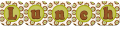 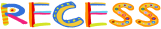   w/ duty Writer’s WorkshopUnit of Study: Informative WritingMini-Lesson: Informational Writing ResearchStandards: W.2.3, W.2.8Writer’s WorkshopUnit of Study: Informative WritingMini-Lesson: Informational Writing ResearchStandards: W.2.3, W.2.8Writer’s WorkshopUnit of Study: Informative WritingMini-Lesson: Informational Writing ResearchStandards: W.2.3, W.2.8Math WorkshopModule 6 Lesson 19
Topic D: The Meaning of Even and Odd Numbers
Objective: WALT investigate the pattern of even numbers: 0, 2, 4, 6, and 8 in the ones places, and relate to odd numbers.
Daily Fluency Review: 
Sprint: Sums to the Teens (9 min)
Making the Next Ten to Add (5 min)
Background knowledge and Introduction: T will review RDW procedure, for problem solving. Eggs come in cartons of 12. Joanna's mom used one. Use pictures, numbers, or words to explain weather the amount left is even or odd (15 min)
Mini Lesson: Continue to explore even numbers using doubles squares. Write the numbers out in a line and skip count circling the two's (even numbers). Take one square a way and discuss why it's not even. introduce the term odd. If we add 1 or take 1 away from an even number it makes it odd. Give students 10 minutes to complete the Problem Set. (21 min)
Debrief Questions: 
- What do you notice about all even numbers? (analyze)
- What number do you need to add or subtract to make another even number? (evaluate)
Exit TicketStandards:  2.OA.3Math WorkshopModule 6 Lesson 16
Topic C: Rectangular Arrays as a Foundation for Multiplication and Division
Objective: WALT Use grid paper to create designs to develop spatial structuring.
Daily Fluency Review: 
Get to 10, 20, or 30 (4 min)
Counts By Ten or One Dimes and Pennies (3 min)
Grade 2 Core Fluency (5 min)
Background knowledge and Introduction: T will review RDW procedure, for problem solving. Rick is baking muffins again. He filled 3 columns of 3 and left one column of 3 empty. a. Draw a picture to show what the muffin pan looked like. Shade the columns that Rick filled. a. Write a repeated addition equation to tell how many muffins Rick makes. Then, write a repeated addition equation to tell how many muffins would fit in the whole pan. (5 min)
Mini Lesson: Show students grid paper and model making a design using square tiles. Then students try using the directions on their Problem set, grid paper, and the square templates. Part 1: Create a design using 10 tiles. Part 2: Create a design using 16 tiles. Part 3: Share and check your partner's work. Part 4: Create a tessellation. (33 min)
Debrief Questions: 
- How is knowing how to build an array helpful in creating designs with tiles? (analyze)
- What exciting new math vocabulary did we learn today? (evaluate)Standards:  2.OA.4, 2.G.2Math WorkshopModule 6 Lesson 17
Topic D: The Meaning of Even and Odd Numbers
Objective: WALT Relate doubles to even numbers, and write number sentences to express the sums..
Daily Fluency Review: 
Subtraction Patterns (5 min)
Grade 2 Core Fluency (5 min)
Background knowledge and Introduction: T will review RDW procedure, for problem solving. 7 students sit on one side of a lunch table. 7 more students sit across from them on the other side of the table. a. Draw an array to show the students. b. Write an addition equation that matches the array. 3 more students sit down on each side of the table. c. Draw an array to show how many students there are now. d. Write an addition equation that matches the new array. (6 min)
Mini Lesson: Use fingers to make doubles addition equations. Discuss the pattern of counting by 2 and dicuss them being even numbers. Give students 10 minutes to complete the Problem Set. (34 min)
Debrief Questions: 
- Can you immediately determine if a number is even or odd? (analyze)
- Does doubling a number always result in an even number? (evaluate)
Standards:  2.OA.3Math WorkshopModule 6 Lesson 18
Topic D: The Meaning of Even and Odd Numbers
Objective: WALT pair objects and skip-count to relate even numbers.
Daily Fluency Review: 
Sprint: Subtraction from Teens(8 min)
Skip Counting by Twos (4 min)
Background knowledge and Introduction: T will review RDW procedure, for problem solving. Eggs come in cartons of 12. Use pictures, numbers, or words to explain weather 12 is even or not even. (5 min)
Mini Lesson: Continue to explore even numbers using counters within 20. Give students 10 minutes to complete the Problem Set. (33 min)
Debrief Questions: 
- What connections can you make between pairing objects and equal groups? (analyze)
- How can you describe each picture in terms of rows or columns? (evaluate)
Exit Ticket: Standards:  2.OA.3Noon Dismissal for Easter BreakRead Aloud/SnackRead Aloud/SnackRead Aloud/Snack w/ dutyScienceUnit of Study: Work of WaterLesson Concepts/Page Numbers: Paper Mountains—Mystery 1 (Mapping, Earth’s Surfaces, and Landforms)Lesson Materials: Land Printout, 2 blank sheets of paper, blue water-soluble marker, 4 pieces of tape, plastic covering for desks, spray bottle of waterLesson Activities: Introduce and watch exploration.Discuss and journal responses.Standards:  2-ESS2-2 and 2-ESS2-3)ScienceUnit of Study: Work of WaterLesson Concepts/Page Numbers: Paper Mountains—Mystery 1 (Mapping, Earth’s Surfaces, and Landforms)Lesson Materials: Land Printout, 2 blank sheets of paper, blue water-soluble marker, 4 pieces of tape, plastic covering for desks, spray bottle of waterLesson Activities: Watch and complete mystery activityJournal results in science journalStandards:  2-ESS2-2 and 2-ESS2-3)ScienceUnit of Study: Work of WaterLesson Concepts/Page Numbers: Paper Mountains—Mystery 1 (Mapping, Earth’s Surfaces, and Landforms)Lesson Materials: Land Printout, 2 blank sheets of paper, blue water-soluble marker, 4 pieces of tape, plastic covering for desks, spray bottle of waterLesson Activities: Review Complete mystery assessmentStandards:  2-ESS2-2 and 2-ESS2-3)ClosingClosingClosing